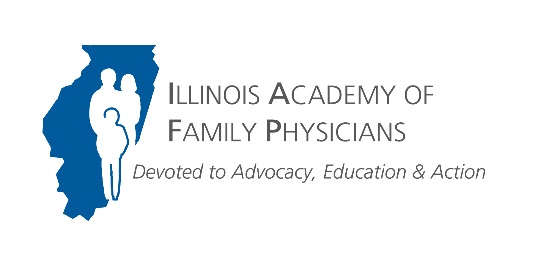 Vincent D. Keenan 25 Years, page 2Vince continues to set high standards for himself and challenges his colleagues.  Using a quote from author and pastor Charles Swindoll, he says, “As high achievement leaders, we often overemphasize the achievement itself.   The product.  Getting the job done. But the leader who forgets that he or she is first a model, short circuits the influence they can have.  The build in the mind of those around them that the most important thing is things, or activity, motion, movement, objectives.  Get it done regardless.  They forget that the model is what is going to be remembered.”Vince received a BS in Education from Northwestern University, an MS in Public Health from University of Illinois at Chicago.-30-Founded in 1947, the Illinois Academy of Family Physicians represents over 4,500 family physicians, family medicine residents and medical students throughout Illinois, dedicated to improving the health of the people of Illinois through support and education of the family physicians who care for them. Learn more at www.iafp.com and follow us on twitter @IllinoisAFP.